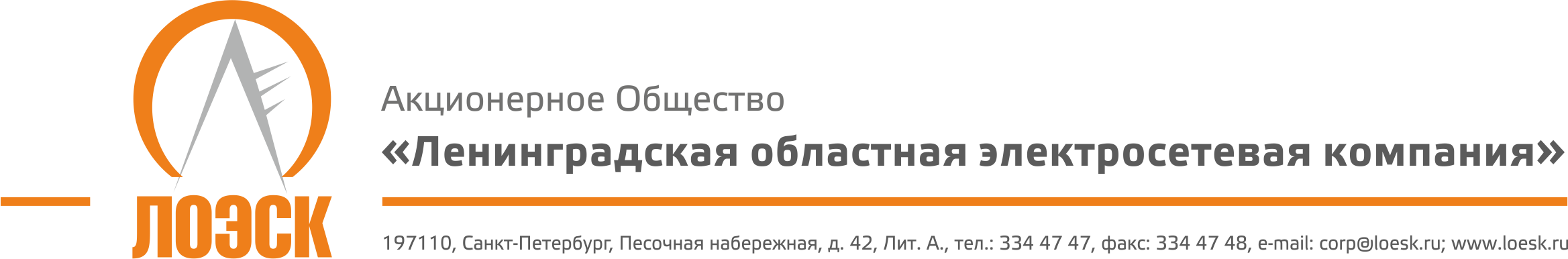 Разъяснения положений по открытому запросу предложений №31705861026   на выполнение работ по разработке и согласованию проектов нормативов предельно допустимых выбросов вредных (загрязняющих) веществ в атмосферный воздух (ПДВ) для производственных площадок АО «ЛОЭСК»Примечание: Объект по адресу: Ленинградская область, г. Гатчина, Промзона-1, получил адрес Ленинградская область, г. Гатчина, Индустриальная, д. 5.№п/пВопрос по разъяснению документации о запросе предложенийРазъяснения документации о запросе предложений1.Краткая информация о производственной деятельности, структуре АО «ЛОЭСК» с описанием назначения и характеристик всех объектов (производственные и коммерческие подразделения, участки, цеха, бригады, офисы, отделы, здания, сооружения и др.).Краткая информация о производственной деятельности, структуре АО «ЛОЭСК» с описанием назначения и характеристик объектов указана в предыдущих проектах ПДВ, размещенных по адресу https://cloud.loesk.ru/index.php/s/9Uc7kTNt9gWuZhg, а также на сайте https://loesk.ru/pages/28/. Объект, расположенный по адресу: Ленинградская область, г. Сертолово, Индустриальная, д. 1 к. 4, является открытой автостоянкой для 8 легковых автомашин. Объект, расположенный по адресу: Ленинградская область, г. Сертолово, Индустриальная, уч. 4, является земельным участком площадью 178668 м2, предназначенный для размещения автотранспортных средств и открытого хранения материалов.Актуальная информация будет предоставлена Исполнителю согласно п. 2.1.1 заключаемого договора.2.Описание технологического процесса, перечень технологического оборудования.Описание технологического процесса, перечень технологического оборудования указаны в предыдущих проектах ПДВ, размещенных по адресу https://cloud.loesk.ru/index.php/s/9Uc7kTNt9gWuZhg. Данные по объектам в г. Сертолово указаны в ответе на первый вопрос п. 1. Актуальная информация будет предоставлена Исполнителю согласно п. 2.1.1 заключаемого договора, а также определена в ходе инвентаризации.3.Перечень источников выбросов.Перечень источников выбросов должен быть определен в ходе инвентаризации Исполнителем согласно п. 1.1 заключаемого договора.4.Предыдущая инвентаризация и/или разрешение на выбросы.Результаты предыдущей инвентаризации указаны в проектах ПДВ, размещенных по адресу https://cloud.loesk.ru/index.php/s/9Uc7kTNt9gWuZhg. Для объектов, расположенных по адресам: Ленинградская область, г. Сертолово, Индустриальная, д. 1 к. 4, Ленинградская область, г. Сертолово, Индустриальная, уч. 4 предыдущая инвентаризация и/или разрешение на выбросы отсутствуют. Предварительная инвентаризация объектов по адресам: Ленинградская область, г. Сертолово, Индустриальная, д. 1 к. 4, — 1 источник выбросов (открытая автостоянка), Ленинградская область, г. Сертолово, Индустриальная, уч. 4 — 2 источника выбросов (открытая автостоянка, контейнерная площадка).